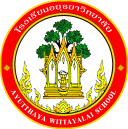 กิจกรรมโรงเรียนอยุธยาวิทยาลัย ปีการศึกษา 2562ชื่อกิจกรรม : การสอบธรรมศึกษา ตรี โท เอกความสอดคล้องกับยุทธศาสตร์ กลยุทธ์ และนโยบาย :ยุทธศาสตร์ชาติ 20 ปี (พ.ศ.2560-2579) ด้านที่ 3	ยุทธศาสตร์กระทรวงศึกษาธิการ ฉบับที่ 12 ปีการศึกษา 2560-2564  ข้อที่ 3	นโยบายของ สพฐ. ข้อที่ 2	ยุทธศาสตร์ สพม. เขต 3  ข้อที่ 2 และ 5เกณฑ์คุณภาพโรงเรียนมาตรฐานสากล ข้อที่ 1 	มาตรฐานการประกันคุณภาพภายใน  มาตรฐานที่ 1  กลยุทธ์ของโรงเรียนอยุธยาวิทยาลัย ปีการศึกษา 2562-2564 ข้อที่ 2โครงการหลักของโรงเรียน โครงการที่ 2 ตัวชี้วัดที่ 2.4 และ 2.5	    ลักษณะกิจกรรม :   กิจกรรมต่อเนื่อง   กิจกรรมใหม่	ชื่อผู้รับผิดชอบกิจกรรม : นายธีรภัทร  สรรคพงษ์ , นางสาวรดามณี  สายพัฒนะ และนายทศพล อินน้ำคบกลุ่มบริหารงานที่รับผิดชอบ : กลุ่มบริหารงานบุคคลและกิจการนักเรียน1.  หลักการและเหตุผล  ตามที่รัฐบาลมีนโยบายด้านพุทธศาสนา มุ่งส่งเสริมบทบาทของสถาบันศาสนากับสถาบันการศึกษา               เพื่อปลูกฝังค่านิยม จิตสำนึกที่ดีให้แก่เด็กและเยาวชน ส่งเสริมความเข้าใจอันดีและสมานฉันท์ของทุกศาสนา เพื่อนำหลักธรรมพุทธศาสนามาใช้ส่งเสริมคุณธรรม จริยธรรม สร้างแรงจูงใจให้ประชาชนนำมาใช้ในการดำรงชีวิต เพื่อความสงบสุขในสังคม ทางกลุ่มสาระการเรียนรู้สังคมศึกษาศาสนาและวัฒนธรรมจึงได้จัดการศึกษาโดยมุ่งเน้นให้ผู้เรียนได้มีการพัฒนาการครบทุกด้าน ไม่ว่าจะเป็นด้านร่างกาย อารมณ์สังคมและสติปัญญา โดยเฉพาะด้านคุณธรรม จริยธรรม ปัจจุบันมีผู้เข้าสอบธรรมศึกษาเป็นจำนวนมาก โดยการส่งเสริม และสนับสนุนจากทุกฝ่ายซึ่งคณะสงฆ์โดย แม่กองธรรมสนามหลวง ได้ขยายการสอบธรรมศึกษาออกไปทั่วประเทศพบว่า มีเด็กนักเรียน นักศึกษา เยาวชน และประชาชน ให้ความสนใจเข้ามาศึกษาเรียนรู้ ซึ่งแสดงให้เห็นว่า ผู้เข้ารับการศึกษาตระหนัก ยอมรับในคุณค่าของการเรียนธรรมศึกษา รวมทั้งเห็นประโยชน์ในการนำหลักธรรมไปประพฤติปฏิบัติธรรมในชีวิตประจำวัน ตลอดจนน้อมนำหลักธรรมไปประพฤติปฏิบัติตาม ให้เกิดประโยชน์สูงสุดในการดำรงชีวิต2.  วัตถุประสงค์  2.1 เพื่อเป็นการส่งเสริมศีลธรรมในนักเรียน นักศึกษา ให้เป็นผู้ถึงพร้อมด้วยความรู้และคุณธรรม           2.2 เพื่อสร้างความเข้าใจในพระพุทธศาสนาที่ถูกต้องให้กับผู้เข้าร่วมโครงการ และนำไปเป็นหลัก                ในการดำเนินชีวิต          2.3 เพื่อเป็นการเปิดโอกาสให้เด็กนักเรียน นักศึกษา เยาวชน ได้นำศักยภาพที่มีอยู่ในตัว มาใช้ให้เกิด                 ประโยชน์ในการจัดการสอบในส่วนพื้นที่ที่รับผิดชอบ 	2.4 เพื่อฝึกเด็กนักเรียน นักศึกษา เยาวชน ให้มีความสามัคคีในการทำงานเป็นหมู่คณะ3.  ตัวชี้วัดความสำเร็จ	2.4 ผู้เรียนร้อยละ 90 มีคุณลักษณะอันพึงประสงค์ตามหลักสูตรการศึกษาขั้นพื้นฐาน	2.5 ผู้เรียนร้อยละ 82 เข้าร่วมกิจกรรม ส่งเสริมคุณธรรมจริยธรรม4. เป้าหมาย/ ผลผลิต 4.1  เชิงปริมาณ            4.1.1 นักเรียนระดับชั้นมัธยมศึกษาปีที่ 1-4 จำนวน 3,325 คน  และนักเรียนระดับชั้นอื่นๆ ที่สนใจสอบธรรมศึกษาได้เข้าร่วมการสอบธรรมศึกษา 	4.2  เชิงคุณภาพ            4.2.1 ผู้เรียนร้อยละ 90 มีคุณลักษณะอันพึงประสงค์ตามหลักสูตรการศึกษาขั้นพื้นฐาน	4.2.2 ผู้เรียนร้อยละ 82 เข้าร่วมกิจกรรม ส่งเสริมคุณธรรมจริยธรรม5. สถานที่ดำเนินการ	โรงเรียนอยุธยาวิทยาลัย6. ระยะเวลาดำเนินงาน	  1 กรกฎาคม 2562 – 31 มีนาคม 2563 7. ขั้นตอนการดำเนินกิจกรรม8. งบประมาณดำเนินการ      รวมทั้งสิ้น....................-......................บาท    โดยแบ่งเป็น	   งบอุดหนุนรายหัว				จำนวน...........................บาท		   งบพัฒนาผู้เรียน				จำนวน...........................บาท		   เงิน บ.ก.ศ.					จำนวน...........................บาท		   งบประมาณอื่น โปรดระบุ            		จำนวน...........................บาท       9. การติดตามและประเมินผล10.  ผลที่คาดว่าจะได้รับ 	นักเรียนอยุธยาวิทยาลัยที่เข้าสอบธรรมศึกษาผ่านต่อจำนวนที่เข้าสอบจริง ร้อยละ 80ที่ขั้นตอนการดำเนินกิจกรรมงบประมาณงบประมาณงบประมาณงบประมาณงบประมาณระยะเวลาดำเนินการชื่อผู้รับผิดชอบที่ขั้นตอนการดำเนินกิจกรรมอุดหนุน     รายหัว(บาท)พัฒนาผู้เรียน(บาท)บ.ก.ศ.(บาท)อื่นๆ ระบุ  (บาท)รวม(บาท)ระยะเวลาดำเนินการชื่อผู้รับผิดชอบ1.Plan (วางแผน)Plan (วางแผน)Plan (วางแผน)Plan (วางแผน)Plan (วางแผน)Plan (วางแผน)Plan (วางแผน)Plan (วางแผน)1.ประชุมคณะทำงาน-----กรกฎาคม 2562คณะกรรมการในกลุ่มสาระฯ  2.Do (ปฏิบัติตามแผน)Do (ปฏิบัติตามแผน)Do (ปฏิบัติตามแผน)Do (ปฏิบัติตามแผน)Do (ปฏิบัติตามแผน)Do (ปฏิบัติตามแผน)Do (ปฏิบัติตามแผน)Do (ปฏิบัติตามแผน)2.- สำรวจรายชื่อโรงเรียนที่เข้าร่วมโครงการเดิม- รวบร่วมรายชื่อผู้เข้าสอบธรรมศึกษาส่งจังหวัด- อบรมธรรมศึกษา- ประชุมสัมมนาปฏิบัติการเตรียมความพร้อม- จัดสอบธรรมศึกษา- ประกาศผลสอบ- มอบวุฒิบัตรให้กับผู้ที่สอบผ่าน-----สิงหาคม –กันยายน 2562คณะครูกลุ่มสาระสังคมศึกษาฯและ  พระสอนศีลธรรมผู้แทนครูคณะกรรมการดำเนินงาน3.Check (ตรวจสอบการปฏิบัติตามแผน)Check (ตรวจสอบการปฏิบัติตามแผน)Check (ตรวจสอบการปฏิบัติตามแผน)Check (ตรวจสอบการปฏิบัติตามแผน)Check (ตรวจสอบการปฏิบัติตามแผน)Check (ตรวจสอบการปฏิบัติตามแผน)Check (ตรวจสอบการปฏิบัติตามแผน)Check (ตรวจสอบการปฏิบัติตามแผน)3.สรุปผลการดำเนินกิจกรรม-----10 ก.พ. 2562นายธีรภัทร สรรคพงษ์น.ส.รดามณี สายพัฒนะ4.Act (ปรับปรุงแก้ไข)Act (ปรับปรุงแก้ไข)Act (ปรับปรุงแก้ไข)Act (ปรับปรุงแก้ไข)Act (ปรับปรุงแก้ไข)Act (ปรับปรุงแก้ไข)Act (ปรับปรุงแก้ไข)Act (ปรับปรุงแก้ไข)4.- ตรวจสอบการปฏิบัติงาน-----15 มี.ค. 2562นายธีรภัทร สรรคพงษ์
นายทศพล อินน้ำคบ4.- แบบสอบถามความพึงพอใจ-----15 มี.ค. 2562นายธีรภัทร สรรคพงษ์
นายทศพล อินน้ำคบ5.สรุปกิจกรรมและรายงานผลสรุปกิจกรรมและรายงานผลสรุปกิจกรรมและรายงานผลสรุปกิจกรรมและรายงานผลสรุปกิจกรรมและรายงานผลสรุปกิจกรรมและรายงานผลสรุปกิจกรรมและรายงานผลสรุปกิจกรรมและรายงานผล   สรุปกิจกรรมและรายงานหลังจากเสร็จกิจกรรม-----ภายใน 15 วันหลังจัดกิจกรรมนายธีรภัทร สรรคพงษ์น.ส.รดามณี สายพัฒนะรวมรวมตัวชี้วัดความสำเร็จวิธีวัดและประเมินผลเครื่องมือวัดและประเมินผลผู้รับผิดชอบผู้เรียนร้อยละ 90 มีคุณลักษณะอันพึงประสงค์ตามหลักสูตรการศึกษาขั้นพื้นฐานสอบธรรมศึกษาแบบทดสอบธรรมศึกษาจากแม่กองธรรมสนามหลวงนายธีรภัทร สรรคพงษ์และคณะครูกลุ่มสาระสังคมศึกษาฯผู้เรียนร้อยละ 82 เข้าร่วมกิจกรรม ส่งเสริมคุณธรรมจริยธรรมการเข้าร่วมสอบธรรมศึกษาแบบสำรวจข้อมูลนายธีรภัทร สรรคพงษ์และคณะครูกลุ่มสาระสังคมศึกษาฯผู้เสนอกิจกรรมผู้ตรวจกิจกรรมลงชื่อ................................................(นายธีรภัทร  สรรคพงษ์)ตำแหน่ง  ครูลงชื่อ ......................................................(นางภัสราภรณ์  นาคสู่สุข)เจ้าหน้าที่แผนงานกลุ่มสาระฯ/ฝ่าย/กลุ่มงานหัวหน้าโครงการหลักหัวหน้าโครงการหลักลงชื่อ.................................................(นายศุภกร  การสมบัติ)หัวหน้ากลุ่มงานบริหารงานบุคคลและกิจการนักเรียนลงชื่อ.................................................(นายศุภกร  การสมบัติ)หัวหน้ากลุ่มงานบริหารงานบุคคลและกิจการนักเรียนผู้เห็นชอบโครงการผู้เห็นชอบโครงการลงชื่อ ....................................................(นางพิมพลักษณ์ บุญลือ)รองผู้อำนวยการกลุ่มงานบริหารงานบุคคลและกิจการนักเรียนลงชื่อ ....................................................(นางพิมพลักษณ์ บุญลือ)รองผู้อำนวยการกลุ่มงานบริหารงานบุคคลและกิจการนักเรียนหัวหน้างานแผนงานหัวหน้างานแผนงานลงชื่อ.................................................(นายสรรพสิทธิ์  โกศล)หัวหน้างานนโยบายและแผนงาน    ลงชื่อ.................................................(นายสรรพสิทธิ์  โกศล)หัวหน้างานนโยบายและแผนงาน    ผู้ตรวจสอบงบประมาณผู้ตรวจสอบงบประมาณลงชื่อ ....................................................(นายสมใจ  พัฒน์วิชัยโชติ)รองผู้อำนวยการกลุ่มบริหารงบประมาณลงชื่อ ....................................................(นายสมใจ  พัฒน์วิชัยโชติ)รองผู้อำนวยการกลุ่มบริหารงบประมาณผู้อนุมัติโครงการผู้อนุมัติโครงการ(    )  อนุมัติ               (    )  ไม่อนุมัติลงชื่อ .........................................................(นายวรากร  รื่นกมล)ผู้อำนวยการโรงเรียนอยุธยาวิทยาลัย(    )  อนุมัติ               (    )  ไม่อนุมัติลงชื่อ .........................................................(นายวรากร  รื่นกมล)ผู้อำนวยการโรงเรียนอยุธยาวิทยาลัย